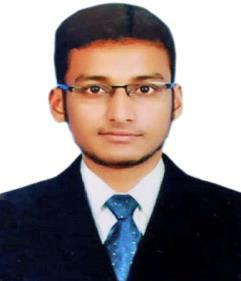 SADDAMContactNo:C/o 0505891826 EmailI: saddam.358096@2freemail.com  _________________________________________________________________________________ProfessionalSummaryConsultantexcelingatcustomersatisfactionandretention.Preandpost-salessupportspecialist.Flexibleandhardworkingindeadline-drivenenvironments.PatientandempatheticConsultantwithextensivebackgroundinconflictresolutionandcustomercare.Motivatedcustomerservicespecialistwith19monthsretailexperienceinafast-paced,team-basedenvironment.ProfessionalSkils*Exceptionalcommunicationskils	*Quicklearner*MSWindowsproficient	*FlexibilityandAdaptability*Internationalsalessupport	*TimeManagementSkils*HonestyandIntegrity	*Abilityto“Read”Customers*AbilitytoUse“PositiveLanguage"	*StresstoleranceandResponsiblePerson*Resultsachiever	*Meetingdeadlines*Customerserviceskils	*TakingOwnershipofCustomerissuesWorkHistory:SutherlandGlobalServicesPrivteLtd.,Chennai,Tamilnadu,India1.ServiceDeliveryConsultant(June2015-September2016)Answeredproductquestionswithup-to-dateknowledgeofsalesandstorepromotions. Scoredintop10%ofemployeesinsuccessfulresolutionofissues Investigatedandresolvedcustomerinquiriesandcomplaintsinatimelyandempathetic manner. Servedasthemainliaisonbetweencustomers,managementandsalesteam. Recipientofmultiplepositivereviewsacknowledgingdedicationtoexcelentcustomerservice. Recommendedalternativeitemsifproductwasoutofstock. Routinelyansweredcustomerquestionsregardingmerchandiseandpricing. Askedopen-endedquestionstoassesscustomerneeds. Communicatedwithvendorsregardingbackorderavailability,futureinventoryandspecial orders. Directedcalstoappropriateindividualsanddepartments. Contactedcustomertofolowuponpurchases,suggestnewmerchandiseandinformthem aboutpromotionsandupcomingevents. Recommended,selectedandhelpedlocateandobtainout-of-stockproductbasedon customerrequests. Ensuredsuperiorcustomerexperiencebyaddressingcustomerconcerns,demonstrating empathyandresolvingproblemsonthespot. Builtlong-termcustomerrelationshipsandadvisedcustomersonpurchasesandpromotions. 2.ProductionFloorMentor(October2016-January2017)Monitoredservicedeliveryperformanceofconsultantsandcoachconsultants inareasofthierpersonaldevelopment Conductedvarioushuddleswithconsultantsalongwiththeirteamleadersand ReportinManagers. SuggestanddiscussmyideasregardingProcessDevelopmentandPerformance ImprovementwithteOperationalUnitHeadsinaweekendbasis.Encourageandmotivatetheconsultantsfrequently Conductedweeklywalk-throughswiththemanagertodiscussinteriorvisual displays,includingstorewindowpresentation. ComputerSkils:MSOfficeWord:ProficientLevel MSOfficePowerPoint:IntermediateLevel MSExcel:IntermediateLevel CSCENTRALTOOLS:ProficientLevel EducationalQualifications:BachelorofEngineeringinComputerScienceEngineeingfromAnnaUniversityin2015withGPA6.81.Achievements:RecognizedasTopPerformerforvariousmonthswhileworkinginSutherlandGlobal Services. Presentedapapertitled“RecenttrendsinI.T.”in.K.K.C.ColegeofEngg.&tech.andwon3rd place. Won1stprizeinK.K.C.ColegeofEngg.&technologyforQuizcompetition Won1stPrizeinI.T.deptinDhanalakshmiSrinivasanEngg.colegeforADZAP PersonalDetails:DateofBirth	:04/08/1992Gender	:MaleMaritalstatus  :MarriedNationality	:IndianLanguageknown :EnglishandTamilDeclaration:Iherebydeclarethattheinformationfurnishedaboveistruetothebestofmyknowledge.Place:DUBAIDate:	SIGNATURE